SECRETARIA MUNICIPAL DE EDUCAÇÃO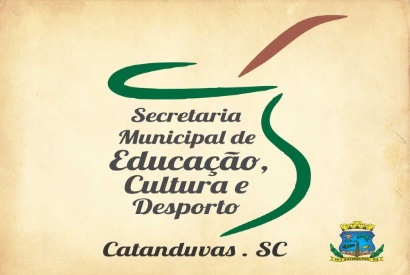 E.M.E.B. ALFREDO GOMESE.M.E.B. AUGUSTINHO MARCONE.M.E.B. PROFESSOR VITOLDO ALEXANDRE CZECHProfessora: Ana Caroline A. OliveiraAtividade de Artes:  História em QuadrinhosHistória em quadrinhos - ou HQ - é o nome dado à arte de narrar histórias por meio de desenhos e textos dispostos em sequência, normalmente na horizontal.Essas histórias possuem os fundamentos básicos das narrativas: enredo, personagens, tempo, lugar e desfecho Ler o poema abaixo: A Lua foi ao Cinema – Paulo LeminskiA lua foi ao cinema,
passava um filme engraçado,
a história de uma estrela
que não tinha namorado.Não tinha porque era apenas
uma estrela bem pequena,
dessas que, quando apagam,
ninguém vai dizer, que pena!Era uma estrela sozinha,
ninguém olhava para ela,
e toda a luz que ela tinha
cabia numa janela.A lua ficou tão triste
com aquela história de amor,
que até hoje a lua insiste:
– Amanheça, por favor! Agora faça a divisão da folha em quatro quadrinhos e conte a poesia através de uma história em quadrinhos (não precisa conter falas).